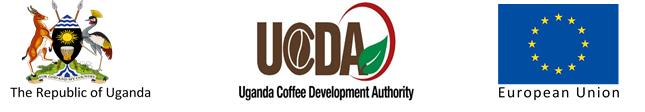 Contracting Authority:The Imprest Administrator/Managing DirectorUganda Coffee Development AuthorityCOFFEE AND COCOA VALUE CHAINS DEVELOPMENT (COCODEV) PROJECT IN UGANDA-FED/2021/430-533INTERIM AND FINAL NARRATIVE REPORT FORMATBeneficiary Name………………………………………Beneficiary Code Number…………………………….Beneficiary Crop………………………………………Beneficiary Maximum Target Acres………………….Beneficiary Location:………………..………..DistrictBeneficiary Location:………………..………..Sub CountyBeneficiary Location:………………..………..VillageReporting Period: From……………………..to …………………CoCoDev Matching Grant Scheme Report(NOTE – Photos are welcome to be inserted within the narrative of the report. Please put descriptions of what is seen below the photo)BackgroundPlanned ActivitiesActivities Completed in Reporting PeriodChallenges Encountered and Tried SolutionsLessons LearnedWork Plan for Next Reporting PeriodConclusionsNote - Report should be a maximum of 5 pagesReport Compiled by – Name, Signature and TelephoneReport Approved by - Name, Signature and Position